Инструкция по установке ДелоPro(делопроизводство и документооборот)1. Установка Firebird (Версия Firebird 2.1.5 устанавливается аналогично)(при установке со всем соглашаемся)Откройте папку Firebird 1.5.3 и запустите файл Firebird-1.5.3.4870-0-Win32.exe: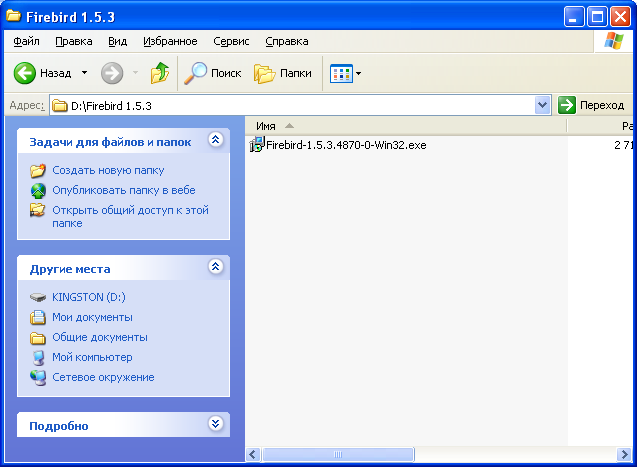 Нажмите кнопку Next: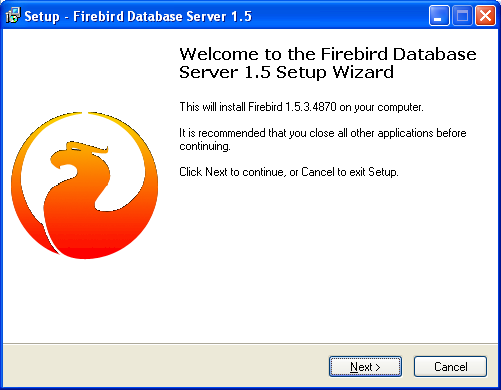 :Выберите пункт I accept the agreement и нажмите кнопку Next: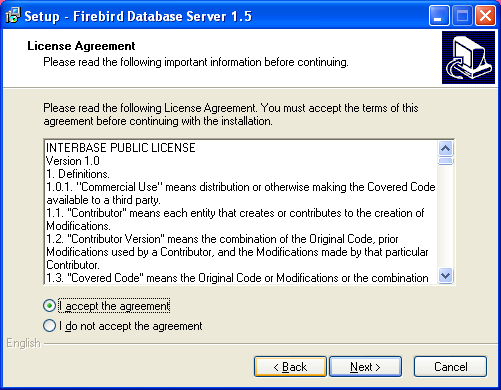 Нажмите кнопку Next: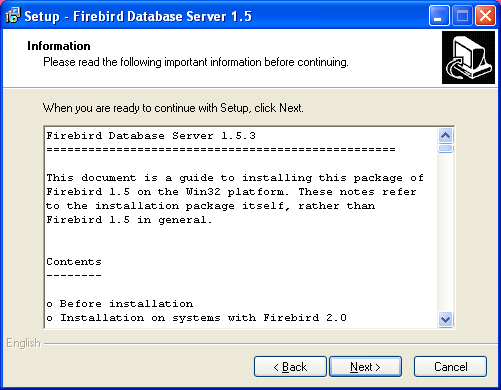 Нажмите кнопку Next: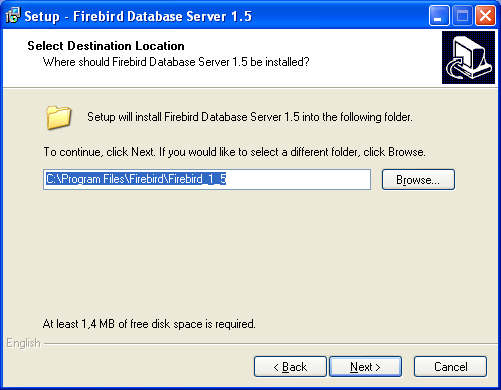 Нажмите кнопку Next: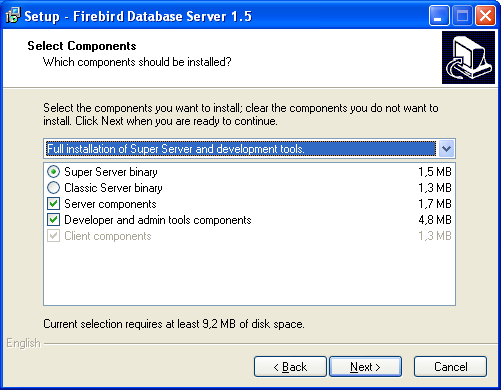 Нажмите кнопку Next: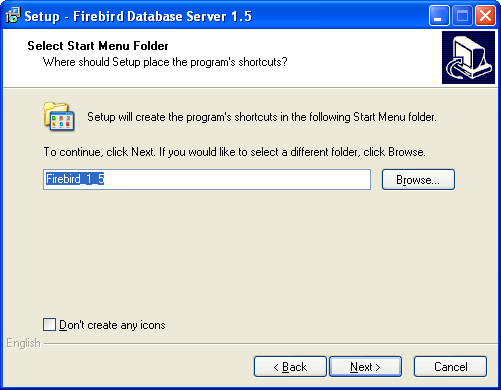 Нажмите кнопку Next: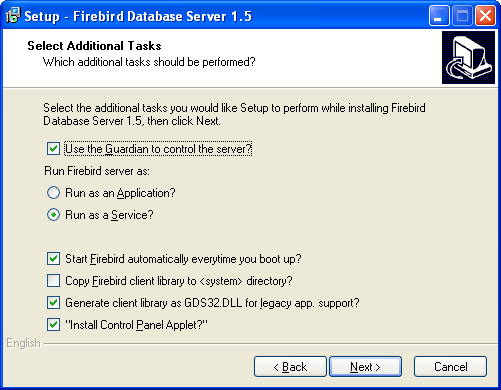 Нажмите кнопку Install: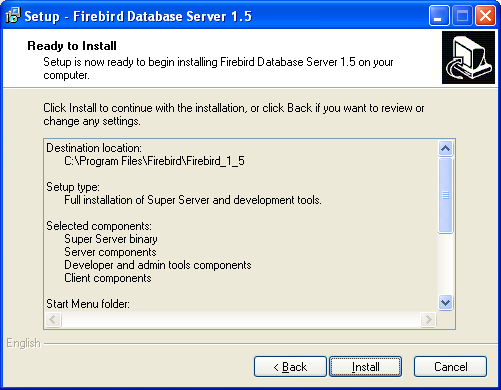 Нажмите кнопку Next: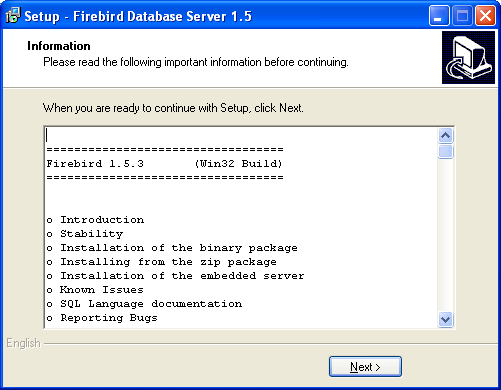 Нажмите кнопку Finish: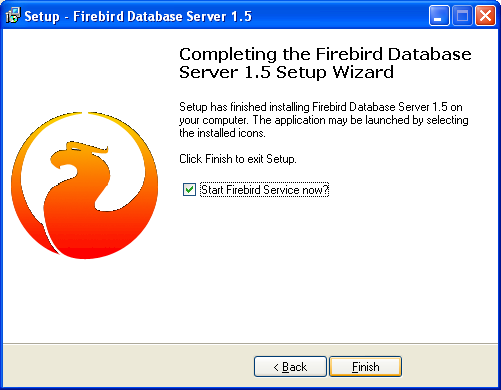 Установка Firebird завершена.2. Установка ДелоProОткройте папку delopro и запустите файл Setup.exe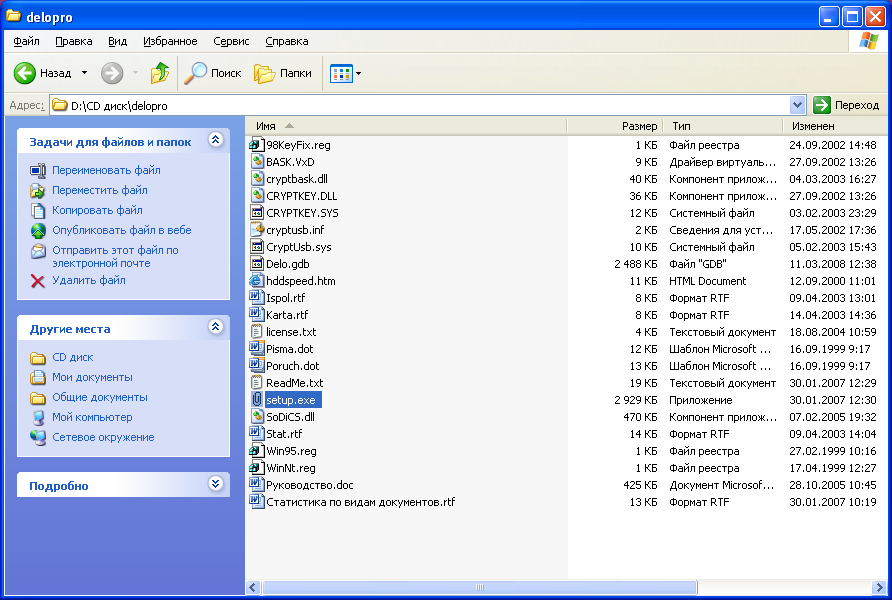 В появившемся окне указывается папка для установки (её оставляем неизменной), номер ключа (последние четыре символа на этикетке электронного ключа) и лицензию пользователя (с бланка лицензионного соглашения).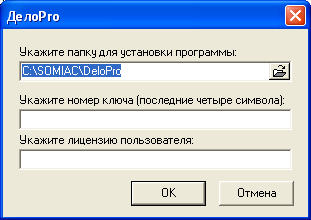 После ввода номера ключа и лицензионного соглашения нажимаем кнопку OK.Программа ДелоПро установлена.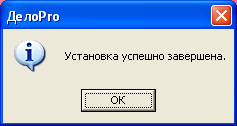 После установки ДелоПро перегрузите компьютер.  3. Установка драйверов USB ключа.Установите USB ключ в свободный USB порт на вашем компьютере. После установки ключа операционная система выдаст сообщение о нахождении нового оборудования.Выбираем пункт «Нет, не в этот раз» и нажимаем кнопку Далее.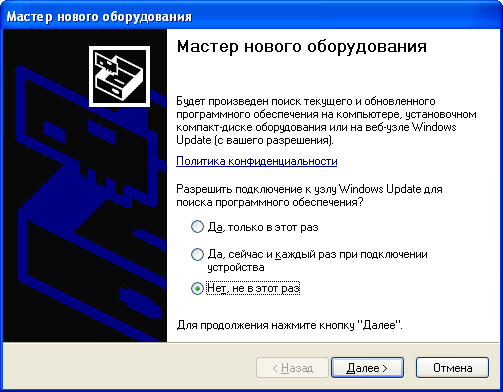 В следующем диалоговом окне выбираем пункт «Установка из указанного места» и нажимаем кнопку Далее.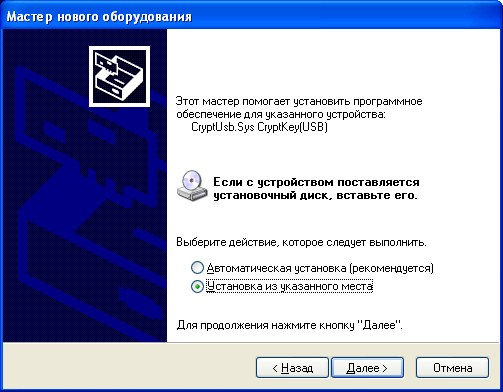 В следующем диалоговом окне ставим галочку напротив пункта «Включить следующее место поиска» и прописываем путь C:\SOMIAC\DeloPro и нажимаем  кнопку Далее.  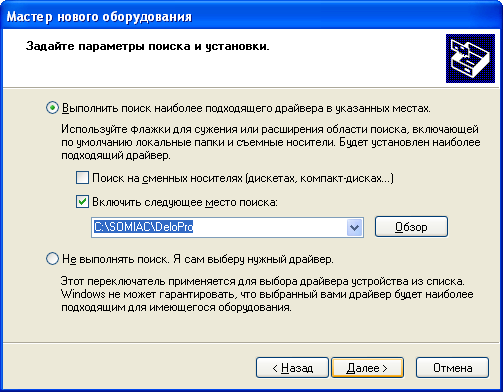 В следующем диалоговом окне нажимаем кнопку «Всё равно продолжить».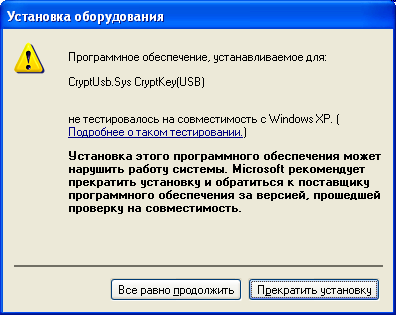 В следующем диалоговом окне нажимаем кнопку ОК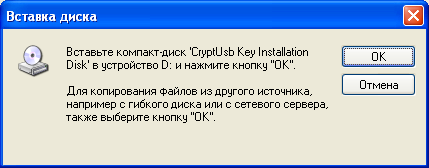 В следующем диалоговом окне прописываем путь (в пункте «Размещение файлов») C:\SOMIAC\DeloPro и нажимаем кнопку ОК.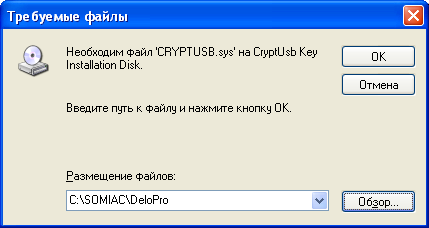 В следующем диалоговом окне нажимаем кнопку Готово.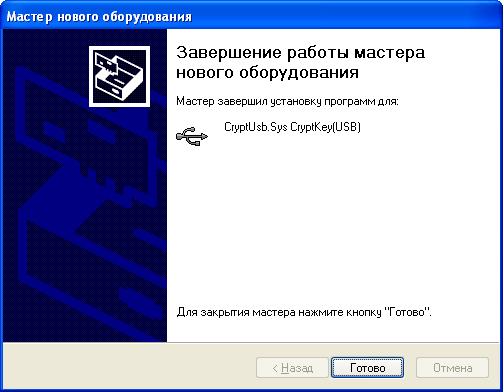 Установка драйвера ключа завершена.